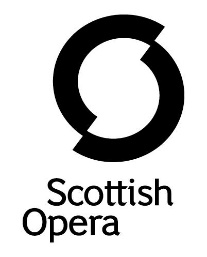 AUDITION REQUIREMENTSAll excerpts required can be found in the excerpts and repertoire bookletROUND 1: Digital Submission - Audio Visual Recording (Please refer to digital guidelines)Please prepare and record the following excerpts only: (refer to the booklet for exact bar numbers)Strauss: Don Juan OvertureWagner: Parsifal openingMozart: Magic FluteROUND 2: Screened in person auditions  (refer to the booklet for exact bar numbers)Please prepare the following repertoire and excerpts: (refer to the booklet for exact bar numbers)Mozart Concertos 3, 4 or 5 – 1st movement, exposition onlyMendelssohn: Scherzo from a Midsummer Nights Dream, 1st ViolinMozart: Symphony No 39, 1st Violin (No repeats)Puccini: Tosca, 1st Violin Strauss: Der Rosenkavelier, 1st ViolinBritten: 4 Sea Interludes from Peter Grimes, 1st Violin ROUND 3: In person ensemble audition with String Section Principals and Music DirectorPlease prepare the following repertoire:Mozart: Quartet No. 14 in G Major, K387, 1st Movement, 2nd ViolinPuccini: Crisantimi for String Quintet, 2nd Violin